Внутрипредметные связи при изучении гармонических колебанийСкабёлкина Ирина Викторовна, учитель физики 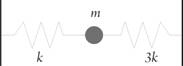 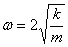 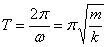 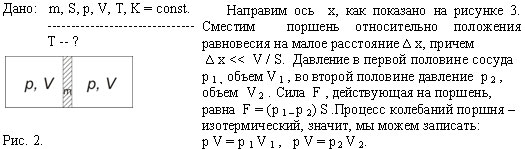 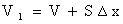 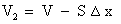 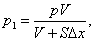 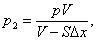 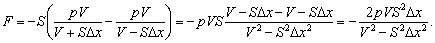 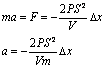 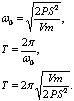 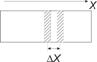 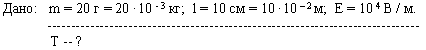 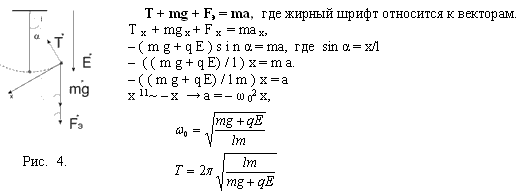 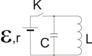 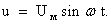 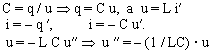 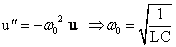 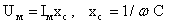 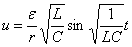 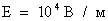 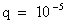 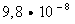 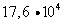 